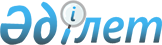 "Солтүстік Қазақстан облысы Тайынша ауданының әлеуметтік көмек көрсетудің, оның мөлшерлерін белгілеудің және мұқтаж азаматтары жекелеген санаттарының тізбесін айқындаудың қағидаларын бекіту туралы" Солтүстік Қазақстан облысы Тайынша ауданы мәслихатының 2017 жылғы 4 сәуірдегі № 70 шешіміне өзгеріс енгізу туралы
					
			Күшін жойған
			
			
		
					Солтүстік Қазақстан облысы Тайынша ауданы мәслихатының 2020 жылғы 4 мамырдағы № 357 шешімі. Солтүстік Қазақстан облысының Әділет департаментінде 2020 жылғы 5 мамырда № 6289 болып тіркелді. Күші жойылды - Солтүстік Қазақстан облысы Тайынша ауданы мәслихатының 2021 жылғы 15 қаңтардағы № 7 шешімімен
      Ескерту. Күші жойылды - Солтүстік Қазақстан облысы Тайынша ауданы мәслихатының 15.01.2021 № 7 (алғашқы ресми жарияланған күнінен кейін күнтізбелік он күн өткен соң қолданысқа енгізіледі) шешімімен
      Қазақстан Республикасы 2001 жылғы 23 қаңтардағы "Қазақстан Республикасындағы жергілікті мемлекеттік басқару және өзін-өзі басқару туралы" Заңының 6-бабы 2-3-тармағына сәйкес Солтүстік Қазақстан облысы Тайынша ауданының мәслихаты ШЕШІМ ҚАБЫЛДАДЫ:
      1. Солтүстік Қазақстан облысы Тайынша ауданы мәслихатының "Солтүстік Қазақстан облысы Тайынша ауданының әлеуметтік көмек көрсетудің, оның мөлшерлерін белгілеудің және мұқтаж азаматтары жекелеген санаттарының тізбесін айқындаудың қағидаларын бекіту туралы" 2017 жылғы 4 сәуірдегі № 70 шешіміне (2017 жылғы 26 сәуір Қазақстан Республикасы нормативтік құқықтық актілерінің электрондық түрдегі эталондық бақылау банкінде жарияланды, Нормативтік құқықтық актілерді мемлекеттік тіркеу тізілімінде № 4145 болып тіркелді) мынадай өзгеріс енгізілсін:
      көрсетілген шешіммен бекітілген Солтүстік Қазақстан облысы Тайынша ауданының әлеуметтік көмек көрсетудің, оның мөлшерлерін белгілеудің және мұқтаж азаматтары жекелеген санаттарының тізбесін айқындаудың қағидаларында (бұдан әрі - Қағидалар): 
      Қағидалардың 1-қосымшасы осы шешімнің қосымшасына сәйкес жаңа редакцияда жазылсын.
      2. Осы шешім алғашқы ресми жарияланған күнінен кейін күнтізбелік он күн өткен соң қолданысқа енгізіледі және 2020 жылғы 04 мамырдан бастап туындаған құқықтық қатынастарға таратылады. Әлеуметтік көмек көрсету үшін атаулы күндер мен мереке күндерінің тізбесі, сондай-ақ әлеуметтік көмек көрсетудің еселігі мен мөлшері
					© 2012. Қазақстан Республикасы Әділет министрлігінің «Қазақстан Республикасының Заңнама және құқықтық ақпарат институты» ШЖҚ РМК
				
      Солтүстік Қазақстан облысы 
Тайынша ауданы мәслихат 
сессиясының төрағасы 

К.Шарипов

      Солтүстік Қазақстан облысы 
Тайынша ауданы 
мәслихатының хатшысы 

К.Шарипов
Солтүстік Қазақстан облысы Тайынша ауданы мәслихатының 2020 жылғы 4 мамыры № 357 шешіміне қосымшаСолтүстік Қазақстан облысы Тайынша ауданының әлеуметтік көмек көрсетудің, оның мөлшерлерін белгілеудің және мұқтаж азаматтары жекелеген санаттарының тізбесін айқындаудың қағидаларына 1-қосымша
р/с №
Атаулы күндердің, мереке күндерінің атаулары және әлеуметтік көмек алушылар санаттары
Әлеуметтік көмек көрсету еселігі және мөлшері
Ауғанстан Демократиялық Республикасынан Кеңес әскерлерінің шектеулі контингентінің шығарылған күні – 15 ақпан
Ауғанстан Демократиялық Республикасынан Кеңес әскерлерінің шектеулі контингентінің шығарылған күні – 15 ақпан
Ауғанстан Демократиялық Республикасынан Кеңес әскерлерінің шектеулі контингентінің шығарылған күні – 15 ақпан
1
Бұрынғы Кеңестік Социалистік Республикалар Одағы үкiмет органдарының шешiмдерiне сәйкес басқа мемлекеттiң аумақтарындағы ұрыс қимылдарына қатысқан - Совет Армиясының, Әскери-Теңiз флотының, Мемлекеттiк қауiпсiздiк комитетiнiң әскери қызметшiлерi, бұрынғы Кеңестік Социалистік Республикалар Одағы Iшкi iстер министрлiгiнiң қатардағы және басқарушы құрамының адамдары (әскери мамандар мен кеңесшiлердi қоса есептегенде); жаттығу жиындарына шақырылып, ұрыс қимылдары жүрiп жатқан кезде Ауғанстанға жiберiлген әскери мiндеттiлер; ұрыс қимылдары жүрiп жатқан осы елге жүк жеткiзу үшiн Ауғанстанға жiберiлген автомобиль батальондарының әскери қызметшiлерi; бұрынғы Кеңестік Социалистік Республикалар Одағының аумағынан Ауғанстанға жауынгерлiк тапсырмаларды орындау үшiн ұшулар жасаған ұшу құрамының әскери қызметшiлерi; Ауғанстандағы кеңес әскери құрамына қызмет көрсеткен жараланған, контузия алған немесе зақымданған, яки ұрыс қимылдарын қамтамасыз етуге қатысқаны үшiн бұрынғы Кеңестік Социалистік Республикалар Одағының ордендерiмен және медальдерiмен наградталған жұмысшылар мен қызметшiлер 
Жылына 1 рет

15 (он бес) айлық есептік көрсеткіш
2
Бұрынғы Кеңестік Социалистік Республикалар Одағын қорғау кезiнде, әскери қызметтiң өзге де мiндеттерiн басқа уақытта орындау кезiнде жаралануы, контузия алуы, зақымдануы салдарынан немесе майданда болуына байланысты, сондай-ақ Ауғанстанда немесе ұрыс қимылдары жүргiзiлген басқа мемлекеттерде әскери мiндетiн өтеу кезiнде ауруға шалдығуы салдарынан мүгедек болған әскери қызметшiлер
Жылына 1 рет

15 (он бес) айлық есептік көрсеткіш
3
Басқа елдерде қимыл жасаған әскер құрамдарына қызмет көрсеткен және ұрыс қимылдарын жүргiзу кезiнде жаралануы, контузия алуы, зақымдануы салдарынан мүгедек болған тиiстi санаттағы жұмысшылар мен қызметшiлер
Жылына 1 рет

15 (он бес) айлық есептік көрсеткіш
4
Ауғанстандағы немесе ұрыс қимылдары жүргiзiлген басқа мемлекеттердегi ұрыс қимылдары кезеңiнде жараланудың, контузия алудың, зақымданудың немесе ауруға шалдығудың салдарынан қаза тапқан (хабар-ошарсыз кеткен) немесе қайтыс болған әскери қызметшiлердiң отбасы
Жылына 1 рет

15 (он бес) айлық есептік көрсеткіш
5
1979 жылдың 1 желтоқсаны мен 1989 жылдың желтоқсаны аралығында Ауғанстанға және ұрыс қимылдары жүрiп жатқан басқада мемлекеттерге жұмысқа жiберiлген жұмысшылар мен қызметшiлер
Жылына 1 рет

15 (он бес) айлық есептік көрсеткіш
6
Бұрынғы Кеңестік Социалистік Республикалар Одағы Мемлекет қауiпсiздiгi комитетiнiң Ауғанстанда уақытша, болған және совет әскерлерiнiң шектелген құрамына енбеген жұмысшылары мен қызметшiлерi
Жылына 1 рет

15 (он бес) айлық есептік көрсеткіш
8 наурыз – Халықаралық әйелдер күні 
8 наурыз – Халықаралық әйелдер күні 
8 наурыз – Халықаралық әйелдер күні 
1
"Алтын алқамен", "Күмiс алқамен", I және II дәрежелi "Ана даңқы" ордендерiмен марапатталған немесе бұрын "Батыр ана" атағын алған көпбалалы аналар
Жылына 1 рет

10 (он) айлық есептік көрсеткіш
2
Көпбалалы отбасы құрамында бірге тұратын төрт және одан көп кәмелетке толмаған баласы, оның ішінде кәмелеттік жасқа толғаннан кейін білім беру ұйымдарын бітіретін уақытқа дейін (бірақ жиырма үш жасқа толғанға дейін) орта, техникалық және кәсіптік, орта білімнен кейінгі, жоғары және (немесе) жоғары оқу орнынан кейінгі білім беру ұйымдарында күндізгі оқу нысаны бойынша білім алатын балалары бар отбасы 
Жылына 1 рет

5 (бес) айлық есептік көрсеткіш
26 сәуір – Чернобыль атом электр стансасындағы апатты еске алу күні 
26 сәуір – Чернобыль атом электр стансасындағы апатты еске алу күні 
26 сәуір – Чернобыль атом электр стансасындағы апатты еске алу күні 
1
1986-1987 жылдары Чернобыль атом электр стансасындағы апаттың, сондай-ақ азаматтық немесе әскери мақсаттағы объектiлердегi басқа да радиациялық апаттар мен авариялардың зардаптарын жоюға қатысқан, сондай-ақ ядролық сынақтар мен жаттығуларға тiкелей қатысқан адамдар 
Жылына 1 рет

15 (он бес) айлық есептік көрсеткіш
2
Чернобыль атом электр стансасындағы апаттың, азаматтық немесе әскери мақсаттағы объектiлердегi басқа да радиациялық апаттар мен авариялардың, ядролық қаруды сынаудың салдарынан мүгедек болған адамдар, сондай-ақ ата-анасының бiрiнiң радиациялық сәуле алуы себебiнен генетикалық жағынан мүгедек болып қалған олардың балалары 
Жылына 1 рет

15 (он бес) айлық есептік көрсеткіш
3
Чернобыль атом электр стансасындағы апаттың, азаматтық немесе әскери мақсаттағы объектiлердегi басқа да радиациялық апаттар мен авариялардың зардаптарын жою кезiнде қаза тапқан адамдардың отбасы
Жылына 1 рет

15 (он бес) айлық есептік көрсеткіш
4
Чернобыль атом электр стансасындағы апаттың және азаматтық немесе әскери мақсаттағы объектiлердегi басқа да радиациялық апаттар мен авариялардың, ядролық сынаулардың салдарынан сәуле ауруына шалдығып қайтыс болғандардың, немесе өлiмi белгiленген тәртiппен солардың ықпалына байланысты болған мүгедектердiң, сондай-ақ азаматтардың отбасы
Жылына 1 рет

15 (он бес) айлық есептік көрсеткіш
5
1988-1989 жылдардағы Чернобыль атом электр стансасындағы апаттың зардаптарын жоюға қатысқан, оқшаулау аймағынан Қазақстан Республикасына қоныс аудартқан (өз еркiмен көшкен) адамдар қоныс аудартқан күнi анасының құрсағындағы балаларды қоса алғанда 
Жылына 1 рет

15 (он бес) айлық есептік көрсеткіш
7 мамыр – Отан қорғаушылар күні 
7 мамыр – Отан қорғаушылар күні 
7 мамыр – Отан қорғаушылар күні 
1
Бұрынғы Кеңестік Социалистік Республикалар Одағының Қорғаныс министрлiгiне, iшкi iстер және мемлекеттiк қауiпсiздiк органдарына әскери мiндетiн өтеу жиындарына шақырылған, қоғамға жат көрiнiстерге байланысты төтенше жағдайлар кезiнде қоғамдық тәртiптi сақтау жөнiндегi тапсырмаларды орындау барысында қаза тапқан (қайтыс болған) әскери қызметшiлердiң, басшы және қатардағы құрам адамдарының отбасылары
Жылына 1 рет

5 (бес) айлық есептік көрсеткіш
2
Бейбiт уақытта әскери қызметiн өткеру кезiнде қаза тапқан (қайтыс болған) әскери қызметшiлердiң отбасылары
Жылына 1 рет

5 (бес) айлық есептік көрсеткіш
9 мамыр– Жеңіс күні 
9 мамыр– Жеңіс күні 
9 мамыр– Жеңіс күні 
1
Ұлы Отан соғысының қатысушылары мен мүгедектері 
Жылына 1 рет

2020 жылғы 9 мамырды қоспағанда, 100 (жүз) айлық есептік көрсеткіш;

2020 жылғы 9 мамырға 1 000 000 (бір миллион) теңге
2
Қорғанысына қатысу майдандағы армия бөлiмдерiнiң әскери қызметшiлерi үшiн белгiленген жеңiлдiк шарттарымен зейнетақы тағайындау үшiн еңбек өткерген жылдарына 1998 жылғы 1 қаңтарға дейiн есептелдi қалаларда Ұлы Отан соғысы кезiнде қызмет атқарған әскери қызметшiлер, сондай-ақ бұрынғыКеңестік Социалистік РеспубликаларОдағы iшкi iстер және мемлекеттiк қауiпсiздiк органдарының басшы және қатардағы құрамының адамдары
Жылына 1 рет

2020 жылғы 9 мамырды қоспағанда, 5 (бес) айлық есептік көрсеткіш;

2020 жылғы 9 мамырға 100 000 (жүз мың) теңге
3
Ұлы Отан соғысы кезiнде майдандағы армия құрамына кiрген әскери бөлiмдерде, штабтарда, мекемелерде штаттық қызмет атқарған Совет Армиясының, Әскери-Теңiз Флотының, бұрынғы Кеңестік Социалистік Республикалар Одағының iшкi iстер және мемлекеттiк қауiпсiздiк әскерлерi мен органдарының ерiктi жалдама құрамаларының адамдары, яки сол кездерде қорғанысына қатысу майдандағы армия бөлiмдерiнiң әскери қызметшiлерi үшiн белгiленген жеңiлдiк шарттарымен зейнетақы тағайындау үшiн еңбек өткерген жылдарына 1998 жылғы 1 қаңтарға дейiн есептелеген қалаларда болған адамдар 
Жылына 1 рет

2020 жылғы 9 мамырды қоспағанда, 5 (бес) айлық есептік көрсеткіш;

2020 жылғы 9 мамырға 100 000 (жүз мың) теңге
4
Ұлы Отан соғысы кезiнде майдандағы армия мен флоттың құрамына кiрген бөлiмдердiң, штабтар мен мекемелердiң құрамында полк баласы (тәрбиеленушiсi) және теңiзшi бала ретiнде болғандар
Жылына 1 рет

2020 жылғы 9 мамырды қоспағанда, 5 (бес) айлық есептік көрсеткіш;

2020 жылғы 9 мамырға 100 000 (жүз мың) теңге
5
Екiншi дүниежүзiлiк соғыс жылдарында шетелдердiң аумағында фашистiк Германия мен оның одақтастарына қарсы ұрыс қимылдарына партизан отрядтары, астыртын топтар және басқа да антифашистiк құрамалар құрамында қатысқан адамдар
Жылына 1 рет

2020 жылғы 9 мамырды қоспағанда, 5 (бес) айлық есептік көрсеткіш;

2020 жылғы 9 мамырға 100 000 (жүз мың) теңге
6
Қатынас жолдары халық комиссариаты, Байланыс халық комиссариаты арнайы құрамаларының, кәсiпшiлiк және көлiк кемелерiнiң жүзу құрамы мен авиацияның ұшу-көтеру құрамының, бұрынғы Кеңестік Социалистік Республикалар Одағы Балық өнеркәсiбi халық комиссариатының, Теңiз және өзен флотының, Солтүстiк теңiз жолы Бас басқармасының ұшу-көтеру құрамының Ұлы Отан соғысы кезiнде әскери қызметшiлер жағдайына көшiрiлген және ұрыс майдандарының тылдағы шептерi, флоттардың оперативтiк аймақтары шегiнде майдандағы армия мен флот мүдделерiне орай мiндеттер атқарған қызметкерлерi, сондай-ақ Ұлы Отан соғысының бас кезiнде басқа мемлекеттердiң порттарында тұтқындалған көлiк флоты кемелерi экипаждарының мүшелерi
Жылына 1 рет

2020 жылғы 9 мамырды қоспағанда, 5 (бес) айлық есептік көрсеткіш;

2020 жылғы 9 мамырға 100 000 (жүз мың) теңге
7
Қоршаудағы кезеңiнде Ленинград қаласының кәсiпорындарында, мекемелерi мен ұйымдарында жұмыс iстеген және "Ленинградты қорғағаны үшiн" медалiмен әрi "Қоршаудағы Ленинград тұрғыны" белгiсiмен наградталған азаматтар
Жылына 1 рет

2020 жылғы 9 мамырды қоспағанда, 5 (бес) айлық есептік көрсеткіш;

2020 жылғы 9 мамырға 60 000 (алпыс мың) теңге
8
Екiншi дүниежүзiлiк соғыс кезiнде фашистер мен олардың одақтастары құрған концлагерлердiң, геттолардың және басқа да ерiксiз ұстау орындарының жасы кәмелетке толмаған бұрынғы тұтқындары
Жылына 1 рет

2020 жылғы 9 мамырды қоспағанда, 5 (бес) айлық есептік көрсеткіш;

2020 жылғы 9 мамырға 100 000 (жүз мың) теңге
 

9
Әскери мiндетiн орындау кезiнде жаралануы, контузия алуы, зақымдануы салдарынан, яки майданда болуына немесе ұрыс қимылдары жүргiзiлген мемлекеттерде әскери мiндетiн орындауына байланысты ауруға шалдығуы салдарынан мүгедек болған бұрынғы Кеңестік Социалистік Республикалар Одағының iшкi iстер және мемлекеттiк қауiпсiздiк органдарының басшы және қатардағы құрамындағы адамдар
Жылына 1 рет

2020 жылғы 9 мамырды қоспағанда, 5 (бес) айлық есептік көрсеткіш;

2020 жылғы 9 мамырға 100 000 (жүз мың) теңге
10
1944 жылдың 1 қаңтарынан 1951 жылдың 31 желтоқсанына дейiнгi кезеңде Украин Кеңестік Социалистік Республикасы, Беларусь Кеңестік Социалистік Республикасы, Литва Кеңестік Социалистік Республикасы, Латыш Кеңестік Социалистік Республикасы, Эстон Кеңестік Социалистік Республикасы аумақтарында қимыл жасаған халықты қорғаушы истребительдiк батальондардың, взводтар мен отрядтардың жауынгерлерi мен командалық құрамы қатарында болған, осы батальондарда, взводтарда, отрядтарда қызмет мiндетiн атқаруға кезiнде жаралануы, контузия алуы немесе зақымдануы салдарынан мүгедек болған адамдар
Жылына 1 рет

2020 жылғы 9 мамырды қоспағанда, 5 (бес) айлық есептік көрсеткіш;

2020 жылғы 9 мамырға 60 000 (алпыс мың) теңге
11
Ұлы Отан соғысында қаза тапқан, жергiлiктi әуе қорғанысының объектiлердi өзiн-өзi қорғау топтары мен авариялық командаларының жеке құрамы қатарындағы адамдардың отбасы, Ленинград қаласының госпитальдерi мен ауруханаларында қаза тапқан қызметкерлердiң отбасы
Жылына 1 рет

2020 жылғы 9 мамырды қоспағанда, 5 (бес) айлық есептік көрсеткіш;

2020 жылғы 9 мамырға 30 000 (отыз мың) теңге
12
Қайтыс болған соғыс мүгедектерiнiң және соларға теңестiрiлген мүгедектердiң әйелдерi (күйеулерi), сондай-ақ қайтыс болған соғысқа қатысушылардың, партизандардың, астыртын күрес жүргiзген адамдардың, "Ленинградты қорғағаны үшiн" медалiмен және "Қоршаудағы Ленинград тұрғыны" белгiсiмен наградталған, жалпы ауруға шалдығудың, еңбек ету кезiнде зақым алуының нәтижесiнде және басқа себептерге (құқыққа қайшы келетiндерiнен басқаларына) байланысты мүгедек деп танылған азаматтардың екiншi рет некеге тұрмаған әйелдерi (күйеулерi)
Жылына 1 рет

2020 жылғы 9 мамырды қоспағанда, 5 (бес) айлық есептік көрсеткіш;

2020 жылғы 9 мамырға 30 000 (отыз мың) теңге
13
Ұлы Отан соғысы жылдарында тылдағы қажырлы еңбегi және мiнсiз әскери қызметi үшiн бұрынғы Кеңестік Социалистік Республикалар Одағының ордендерiмен және медальдерiмен наградталған адамдар
Жылына 1 рет

2020 жылғы 9 мамырды қоспағанда, 5 (бес) айлық есептік көрсеткіш;

2020 жылғы 9 мамырға 30 000 (отыз мың) теңге
14
1941 жылғы 22 маусымнан бастап 1945 жылғы 9 мамыр аралығында кемiнде алты ай жұмыс істеген (әскери қызмет өткерген), соғыс жылдарында тылдағы жанқиярлық еңбегi және мiнсiз әскери қызметi үшiн бұрынғы КСРО ордендерiмен және медальдарымен наградталмаған және Ұлы Отан соғысының қатысушылары мен мүгедектеріне теңестірілмеген адамдар
2020 жылғы 9 мамырға 30 000 (отыз мың) теңге
31 мамыр - Саяси қуғын-сүргін және ашаршылық құрбандарын еске алу күні 
31 мамыр - Саяси қуғын-сүргін және ашаршылық құрбандарын еске алу күні 
31 мамыр - Саяси қуғын-сүргін және ашаршылық құрбандарын еске алу күні 
1
Бұрынғы Кеңестік Социалистік Республикалар Одағы аумағында саяси қуғын-сүргіннен тікелей зардап шеккен және қазіргі кезде Қазақстан Республикасының азаматтары болып табылатын адамдар 
Жылына 1 рет

15 (он бес) айлық есептік көрсеткіш
2
Қазақстан Республикасының қазiргi аумағында өздерiне қуғын-сүргiндер қолданылғанға дейiн тұрақты өмiр сүрген адамдар мына төмендегi жағдайларда танылады:

а) бұрынғы Кеңестік Социалистік Республикалар Одағынан тысқары жерлерде қуғын-сүргiндердi кеңес соттары мен басқа да органдардың қолдануы;

б) екiншi дүниежүзiлiк соғыс кезiнде (жай адамдар мен әскери қызметшiлердi) тұрақты армия әскери трибуналдарының айыптауы;

в) Қазақстаннан тысқары жерлерде әскери қызмет атқару үшiн шақырылғаннан кейiн қуғын-сүргiндердiң қолдануы;

г) қуғын-сүргiндердi орталық одақтық органдар: Кеңестік Социалистік Республикалар Одағының Жоғарғы Соты мен оның сот алқаларының, СКРО Айрықша бас саяси Басқарма алқасының, Кеңестік Социалистік Республикалар Одағы Iшкi iстер халық комиссариаты - Мемлекет Қауiпсiздiгi министрлiгi - Iшкi iстер министрлiгi жанындағы айрықша кеңестiң, Кеңестік Социалистік Республикалар Одағы Прокуратурасы мен Кеңестік Социалистік Республикалар Одағы iшкi iстер халық комиссариатының Тергеу Iстерi жөнiндегi комиссиясының және басқа органдар шешiмдерi бойынша қолдануы;

д) Қазақстандағы 1986 жылғы 17-18 желтоқсан оқиғаларына қатысқаны үшін, осы оқиғаларда қасақана кісі өлтіргені және милиция қызметкерінің, халық жасақшысының өміріне қастандық жасағаны үшін сотталған, өздеріне қатысты қылмыстық істерді қайта қараудың қолданылып жүрген тәртібі сақталатын адамдарды қоспағанда, қуғын-сүргіндердің қолданылуы жағдайларында танылады
Жылына 1 рет

15 (он бес) айлық есептік көрсеткіш
3
Кеңестік Социалистік Республикалар Одағы мемлекеттiк өкiметтiң жоғары органдарының құжаттары негiзiнде Қазақстанға және Қазақстаннан күштеу арқылы құқыққа қарсы қоныс аударуға ұшыраған адамдар да танылады
Жылына 1 рет

15 (он бес) айлық есептік көрсеткіш
4
Ата-аналармен немесе олардың орнындағы адамдармен бiрге бас бостандыңынан айыру орындарында, айдауда, жер аударуда немесе арнайы қоныс аударуда болған саяси қуғын-сүргiндер құрбандарының балалары, сондай-аққуғын-сүргiн кезiнде он сегiз жасқа толмаған және оның қолданылуы нәтижесiнде ата-анасының қамқорлығынсыз қалған саяси қуғын-сүргiндер құрбандарының балалары танылады
Жылына 1 рет

7 (жеті) айлық есептік көрсеткіш
30 тамыз – Қазақстан Республикасының Конституциясы күні 
30 тамыз – Қазақстан Республикасының Конституциясы күні 
30 тамыз – Қазақстан Республикасының Конституциясы күні 
1
Қазақстан Республикасына сіңірген ерекше еңбегі үшін зейнетақы тағайындалған адамдар, облыстық маңызы бар дербес зейнеткер мәртебесі бар зейнеткерлер, облыстың , қаланың (ауданның) құрметті азаматтары 
Жылына 1 рет

10 (он) айлық есептік көрсеткіш